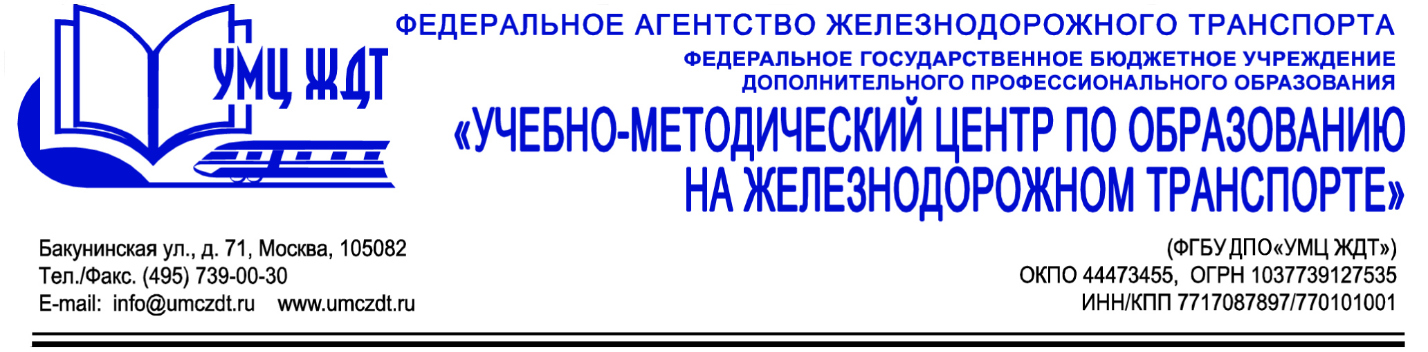 АннотацияДополнительная профессиональная программа (повышения квалификации)«Электронная информационно - образовательная среда учебного заведения»Адресация программы: для лиц со средним профессиональным или высшим педагогическим образованием с целью формирование трудовых функций в области информационно-коммуникационных технологий и их применение в преподавательской деятельности.  Количество часов: 	72 ак.ч.Форма обучения:     очно-заочнаяМодуль 1. Электронная информационно - образовательная среда учебного заведения.Требования к электронной информационно- образовательной среде учебного заведенияСтруктура электронной информационно- образовательной среды Модуль 2. Электронная библиотечная среда Библиографические и полнотекстовые ресурсы в электронной информационно-образовательной средеПорядок размещения электронных учебно- методических материалов в электронной библиотекеЭлектронный каталог и базы данных Использование ресурсов электронно-библиотечных систем Работа с научной электронной библиотекойМодуль 3. Системы дистанционного образования.Системы дистанционного обучения Moodle и MoodleCloud.Система дистанционного обучения EdmodoСистема дистанционного обучения Google ClassroomСистема дистанционного обучения iSpring OnlineGetcourse– платформа для обучения и продажи онлайн-курсовМодуль 4. Порталы системы дистанционного обучения, реализованные на базе системы Moodle.Обзор функциональных возможностей MoodleПодготовка материалов для размещения в MoodleПроектирование электронного образовательного курса в MoodleКонтроль учебных достижений студентов в MoodleОрганизация совместной деятельности студентов в MoodleИтоговая аттестация - осуществляется в виде зачета в устной форме на основе системы «зачет / не зачет».По окончании профессиональной переподготовки выдается удостоверение установленного образца.